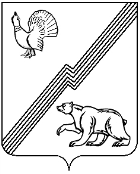 ДУМА ГОРОДА ЮГОРСКАХанты-Мансийского  автономного округа – ЮгрыРЕШЕНИЕот 24 ноября 2016 года								                        № 112О Правилах депутатской этикив Думе города ЮгорскаВ соответствии с Уставом города ЮгорскаДУМА ГОРОДА ЮГОРСКА РЕШИЛА:1. Утвердить Правила депутатской этики в Думе города Югорска (приложение).2. Настоящее решение вступает в силу после его подписания.Исполняющий обязанностипредседателя Думы города Югорска		 		            		   М.И. Бодак«24» ноября 2016 года(дата подписания)Приложениек решению Думы города Югорскаот 24 ноября 2016 года № 112Правиладепутатской этики в Думе города ЮгорскаПравила депутатской этики в Думе города Югорска (далее - Правила) определяют нормы поведения депутатов Думы города Югорска (далее – Дума, Дума города) при осуществлении ими своей деятельности, в том числе непосредственно на заседаниях Думы, заседаниях постоянных комиссий Думы, определяют порядок разрешения возможных этических конфликтов, а также меры ответственности за нарушения требований, установленных настоящими Правилами.Правила соответствуют общепринятым этическим нормам, нормам парламентского этикета, регулирующим формальную сторону поведения депутата.Правила распространяются на всех депутатов Думы города. Их исполнение рассматривается депутатами как профессиональный долг и обязанность. Исполнение настоящих Правил будет способствовать более эффективной нормотворческой и контрольной деятельности депутатского корпуса, росту уважения граждан к представительному органу местного самоуправления города Югорска, укреплению авторитета муниципальной власти и пониманию ее высокого предназначения.Рассмотрение и решение конфликтных ситуаций в сфере депутатской этики осуществляется постоянной комиссией Думы города по регламенту, нормотворчеству и депутатской этике (далее - комиссия).1. Общие положения1.1. Депутат Думы города в своей деятельности должен соблюдать этические нормы поведения, уважать честь и достоинство граждан, депутатов Думы, должностных лиц, а также воздерживаться от действий, заявлений и поступков, наносящих ущерб их чести, достоинству и деловой репутации.1.2. Депутат, осознавая свою ответственность перед государством, обществом и гражданами, призван служить примером неукоснительного соблюдения требований морали, и депутатской этики, формировать в обществе негативное отношение к коррупционному и иному противоправному поведению.1.3. При осуществлении своих полномочий депутат руководствуется Конституцией Российской Федерации, федеральным законодательством, законами Ханты-Мансийского автономного округа-Югры, Уставом города Югорска и муниципальными правовыми актами города Югорска, Регламентом Думы города Югорска, утвержденным решением Думы города Югорска от 13.09.2016 № 77 (далее – Регламент Думы), настоящими Правилами и общепризнанными нормами нравственности.1.4. Этическими принципами деятельности депутата Думы города являются:- сочетание в своей деятельности интересов избирателей, муниципального образования и государства;- соблюдение паритета интересов общества и граждан;- следование нормам морали, отражающим идеалы добра, справедливости, честности и гуманизма;- недопущение поступков, которые могут вызвать сомнения в добросовестности исполнения депутатом своих полномочий;- уважение достоинства и интересов граждан, других депутатов, государственных и муниципальных служащих, иных физических и юридических лиц, с которыми депутат вступает в отношения в связи с исполнением депутатских полномочий.1.5. При осуществлении своих полномочий депутат обязан уважать мнение граждан, представителем которых он является, и поддерживать авторитет органов местного самоуправления.1.6. Депутат вправе для защиты своей чести и достоинства, а также чести и достоинства членов своей семьи использовать все средства и способы, предусмотренные законодательством Российской Федерации.2. Правила депутатской этики, относящиеся к деятельности депутата в Думе города2.1. Каждый депутат содействует созданию в Думе города атмосферы доброжелательности, взаимной поддержки и делового сотрудничества.2.2. Отношение депутата к другим депутатам и иным лицам должно быть корректным и толерантным.2.3. Депутат строит свою работу с другими депутатами на принципах коллективного обсуждения и принятия решений в соответствии с полномочиями Думы города, уважения и терпимости к многообразию мнений, не допускает возникновения конфликтов, совместно с другими депутатами ищет пути и способы преодоления разногласий.2.4. Депутаты должны уважительно обращаться друг к другу и ко всем лицам, участвующим в повседневной работе Думы города. Не допускаются фамильярность и пренебрежительность в общении. 2.5. Депутат активно и конструктивно участвует в работе заседаний Думы города, заседаний постоянных комиссий, членом которых он является.2.6. Участвуя в заседаниях Думы и комиссий, депутат обязан соблюдать Регламент Думы, дисциплину в зале заседаний, следовать принятому порядку работы, проявлять уважение к председательствующему и всем присутствующим на заседании, воздерживаться от действий, заявлений и поступков, способных скомпрометировать его самого, представляемых им избирателей и Думу города. Не допускаются индивидуальные или коллективные действия, препятствующие проведению заседаний (выкрики, прерывание выступающих, уход из зала заседания в знак протеста или с целью срыва заседания и по другим мотивам), выступления на заседании не по повестке дня или без предоставления слова председательствующим на заседании.2.7. Выступающий на заседании депутат не должен превышать время, отведенное для выступления и отклоняться от обсуждаемого вопроса.2.8. На заседаниях Думы города, ее комиссий депутаты используют современный русский литературный язык, не употребляют в своей речи грубые, оскорбительные выражения и жесты, наносящие ущерб чести и достоинству депутатов и других лиц.2.9. Перед принятием решений депутат учитывает позиции других депутатов и интересы избирателей, при необходимости использует методы убеждения и разъяснения, не навязывая свою позицию посредством ультиматумов и угроз.2.10. Депутаты не должны допускать необоснованных обвинений в чей-либо адрес, призывать к незаконным действиям, национальной и религиозной розни, использовать заведомо ложную информацию.3. Правила депутатской этики, относящиеся к взаимоотношениямдепутата с избирателями3.1. Поведение депутата во взаимоотношениях с избирателями соответствует высоким моральным требованиям.3.2. Взаимоотношения депутата с избирателями должны строиться на основе норм вежливости, взаимного доверия и ответственности.3.3. Депутат несет моральную ответственность перед своими избирателями за обещания, данные им в период предвыборной кампании.3.4. Депутат обязан своевременно отвечать на обращения избирателей, внимательно изучать поступившие от них предложения, заявления и жалобы.3.5. Депутат не дает публичных обещаний, которые заведомо не могут быть выполнены.3.6. При проведении приема избирателей, встреч с ними депутату необходимо учитывать, чтобы дата, время и место встреч для общения были удобны для избирателей, а также проявлять терпение и выдержку во время общения с избирателями.3.7. Депутат должен представлять избирателям полную, объективную и достоверную информацию о своей деятельности, отчитываться перед своими избирателями, периодически информируя их о своей работе.3.8. Депутат, представляя интересы своих избирателей, проявляет уважение и терпимость к убеждениям избирателей, традициям, культурным особенностям этнических и социальных групп, религиозных конфессий, способствует межнациональному и межконфессиональному миру и согласию.3.9. Депутат проявляет выдержку и корректность, особенно в тех ситуациях, когда собственная позиция депутата расходится с мнением избирателя.4. Правила депутатской этики, относящиеся к взаимоотношениямдепутата с другими депутатами Думы города4.1. Взаимоотношения между депутатами строятся на основе равноправия. Депутат уважительно относится к другим депутатам независимо от их политической принадлежности.4.2. Депутат не вправе требовать преимуществ для себя по сравнению с другими депутатами, в том числе и при прохождении процедур избрания на выборную должность.4.3. Депутат не должен допускать действий по формированию общественного мнения с целью дискредитации других депутатов.4.4. Если по отношению к депутату были допущены нарушения норм настоящих Правил, он вправе требовать от нарушителя публичных извинений. В случае отказа от принесения извинений депутат вправе обратиться с заявлением в комиссию для решения спорных вопросов в порядке, предусмотренном настоящими Правилами.5. Правила депутатской этики, относящиеся к взаимоотношениям депутата с муниципальными служащими органов местного самоуправления города Югорска, с должностными лицами и представителями средств массовой информации5.1. Депутат взаимодействует с должностными лицами, муниципальными служащими  органов местного самоуправления города Югорска в соответствии с их правовым статусом, предусмотренным законодательством Российской Федерации и Ханты-Мансийского автономного округа-Югры, трудовым договором (контрактом) и должностной инструкцией, и не вправе использовать свой статус в личных целях.5.2. Депутат использует ставшую известной ему информацию, составляющую государственную или иную охраняемую законом тайну, только в служебных целях в порядке, установленном законодательством Российской Федерации.5.3. Депутат в своих выступлениях в средствах массовой информации, на пресс-конференциях, митингах, комментируя деятельность государственных, муниципальных и общественных организаций, должностных лиц и граждан в публичных заявлениях, должен использовать только достоверные и проверенные сведения.5.4. Депутат не вправе выступать от имени Думы города как ее официальный представитель, не имея на то соответствующих полномочий, подтвержденных Думой.5.5. Депутат не должен совершать поступков, искажающих представление о политике органов государственной власти и местного самоуправления, и уклоняться от личной ответственности.6. Правила депутатской этики, относящиеся к взаимоотношениям депутатас представителями региональных отделений федеральныхполитических партий, национально-культурныхавтономий и общественных объединений6.1. Взаимоотношения депутата с представителями региональных отделений федеральных политических партий, национально-культурных автономий и общественных объединений строятся на основе взаимного доверия и уважения. Депутат открыт для обсуждения вопросов и уважает многообразие мнений. Ищет пути и способы преодоления разногласий и находит возможность для решения существующих проблем.6.2. Депутат принимает участие в работе общественных объединений, в проводимых ими мероприятиях без ущерба для основной депутатской деятельности.7. Финансовые и имущественные требования к депутатам7.1. Депутаты не должны использовать преимущества, предоставленные им статусом депутата, в целях материально-финансовой и иной личной выгоды.7.2. Депутаты при осуществлении депутатской деятельности не должны допускать действий, связанных с совершением коррупционных правонарушений и незаконным лоббированием частных имущественных и финансовых интересов.7.3. Не допускается получение депутатом каких-либо вознаграждений, услуг, льгот, не предусмотренных федеральным законодательством и законодательством Ханты-Мансийского автономного округа-Югры, муниципальными правовыми актами города Югорска от органов государственной власти, органов местного самоуправления, организаций или граждан.7.4. Конфликты между интересами различных социальных групп депутат рассматривает исключительно с точки зрения законодательства, социально-политической и экономической целесообразности.8. Ответственность за нарушение настоящих Правил8.1. Депутат несет ответственность за свою деятельность, а также за действия, порочащие статус депутата и (или) наносящие ущерб авторитету Думы города.8.2. Депутат должен публично признать некорректность своих высказываний в случае неумышленного или неосторожного употребления в публичных выступлениях непроверенных фактов и принести извинения тем организациям, органам и лицам, чьи интересы или честь были затронуты этими выступлениями.8.3. За нарушение настоящих Правил Дума города вправе применить следующие меры воздействия к депутату:1) рекомендовать депутату принести публичные извинения;2) объявить депутату публичное порицание;3) огласить на заседании Думы города сведения о фактах нарушения депутатом настоящих Правил;4) информировать избирателей через средства массовой информации о фактах нарушения депутатом настоящих Правил;5) направить материалы проверки в правоохранительные органы в случаях, если в действиях депутата имеют место признаки коррупционных или иных правонарушений;6) лишить депутата права выступления в ходе текущего или последующего заседания Думы города.8.4. Решение о применении к депутату мер воздействия за нарушение Правил принимает Дума города на закрытом заседании.9. Порядок рассмотрения обращений о нарушениях настоящих Правил9.1. Поводом для рассмотрения вопроса о привлечении депутата к ответственности за нарушение настоящих Правил является письменное обращение (далее - обращение) в адрес Думы города, содержащее сведения о нарушении депутатом Думы настоящих Правил.Обращение рассматриваются при условии, что оно содержит фамилию, имя, отчество обратившегося, данные о его месте жительства, а также сведения о конкретном депутате и его действиях. Допускается объединение нескольких обращений о привлечении одного и того же депутата к ответственности в ходе их предварительного рассмотрения.9.2. Предварительное рассмотрение обращения осуществляется комиссией на закрытом заседании.9.3. На заседание комиссии, посвященное предварительному рассмотрению обращения, приглашается депутат, действия которого являются предметом рассмотрения, заявители и другие лица, информация которых может помочь выяснению всех необходимых обстоятельств и принятию объективного решения. Отсутствие указанных лиц, надлежащим образом извещенных о времени и месте заседания комиссии, не препятствует рассмотрению вопроса о привлечении депутата к ответственности за нарушение настоящих Правил по существу.9.4. По итогам предварительного рассмотрения обращения комиссия может вынести одно из следующих решений:1) о нарушении депутатом настоящих Правил с рекомендацией Думе города рассмотреть обращение;2) об отсутствии нарушения депутатом норм настоящих Правил.9.5. О принятом комиссией решении уведомляется автор обращения.9.6. Если комиссия в течение одного месяца со дня первого заседания, на котором было предварительно рассмотрено обращение, не примет одно из решений, указанных в пункте 9.4 Правил, вопрос об ответственности депутата за нарушение настоящих Правил, являющийся предметом рассмотрения данной комиссии, может быть внесен любым депутатом (группой депутатов) для рассмотрения на заседании Думы города.9.7. Отзыв обращения их автором является основанием для прекращения процедуры привлечения депутата к ответственности, предусмотренной настоящими Правилами.